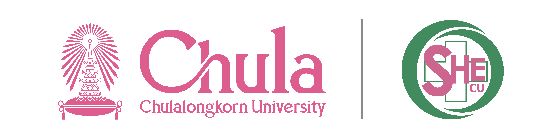 แบบประเมินตนเองในการดำเนินงานตามระบบการบริหารจัดการความปลอดภัย อาชีวอนามัย และสภาพแวดล้อมในการทำงาน ประจำปี 2566ชื่อส่วนงาน ..................................................... จุฬาลงกรณ์มหาวิทยาลัยรายการประเมินรายการประเมินผลประเมินผลประเมินเหตุผลประกอบ (ถ้ามี)รายการประเมินรายการประเมินดำเนินการแล้วยังไม่ได้ดำเนินการเหตุผลประกอบ (ถ้ามี)1นโยบายด้านความปลอดภัย อาชีวอนามัย และสภาพแวดล้อมในการทำงาน1.1มีประกาศนโยบายด้านความปลอดภัยฯ ให้บุคลากรรับทราบกันอย่างทั่วถึง1.2นโยบายด้านความปลอดภัยฯ ต้องกล่าวถึงวัตถุประสงค์ แผนงาน และความมุ่งมั่นในการดำเนินงานด้านความปลอดภัย อาชีวอนามัย และสภาพแวดล้อมในการทำงาน อย่างเป็นลายลักษณ์อักษร และลงนามโดยหัวหน้าส่วนงาน1.3นโยบายด้านความปลอดภัยฯ สอดคล้องกับนโยบายด้านความปลอดภัยฯ ของจุฬาลงกรณ์มหาวิทยาลัย1.4มีการสื่อสารและประชาสัมพันธ์นโยบายด้านความปลอดภัยที่กำหนดขึ้น ทั้งระดับมหาวิทยาลัย และระดับส่วนงาน ให้รับทราบภายในส่วนงาน และติดประกาศให้บุคลากรของส่วนงานทราบโดยทั่วกัน โดยพิจารณาจากบุคลากรเข้าใจบริบทของนโยบายอย่างชัดเจน พิจารณาโดยการสัมภาษณ์ตัวแทนจากการสุ่มตัวอย่างร้อยละ 10 ของบุคลากรและผู้บริหารส่วนงานย่อย โดยร้อยละ 80 ของตัวแทนบุคลากรในส่วนงานย่อยรับทราบนโยบายด้านความปลอดภัยฯนิสิตเข้าใจบริบทของนโยบายอย่างชัดเจน พิจารณาโดยการสุ่มกลุ่มตัวอย่างนิสิตร้อยละ 10 ของจำนวนนิสิตทั้งหมดของส่วนงาน โดยในกลุ่มตัวอย่างนิสิตรับทราบนโยบาย อย่างน้อย ร้อยละ 802บทบาทหน้าที่และความรับผิดชอบด้านความปลอดภัยฯ ของผู้บริหารส่วนงาน2.1ผู้บริหารส่วนงาน มีจำนวนการเข้าร่วมกิจกรรมไม่น้อยกว่าร้อยละ 50 ของกิจกรรมด้านความปลอดภัยฯ ของส่วนงาน2.2มีการจัดสรรงบประมาณสนับสนุนงานด้านความปลอดภัยฯ ของส่วนงาน2.3ผู้บริหารส่วนงาน ผ่านการอบรมหลักสูตรเจ้าหน้าที่ความปลอดภัยในการทำงาน ระดับบริหาร2.4ผู้บริหารส่วนงาน มีการกำหนดหน้าที่ภาระงานด้านความปลอดภัยฯ ให้กับบุคลากรที่ปฏิบัติงานเกี่ยวข้องกับด้านความปลอดภัยฯ2.5มีตัวชี้วัดด้านความปลอดภัยฯ ของส่วนงาน3.คณะกรรมการความปลอดภัย อาชีวอนามัย และสภาพแวดล้อมในการทำงาน3.1แต่งตั้ง คปอ. ประจำส่วนงาน โดยองค์ประกอบใน คปอ. ครบถ้วนและถูกต้อง อย่างน้อยประกอบด้วย ผู้บริหาร อาจารย์/นักวิจัย และบุคลากรสายปฏิบัติการ3.2	คปอ. ผ่านการอบรมหลักสูตร คปอ. อย่างน้อยร้อยละ 80 ของจำนวน คปอ. ทั้งหมด3.3มีการประชุม คปอ. ส่วนงานอย่างสม่ำเสมอ อย่างน้อย 3 เดือนต่อครั้ง3.4มีการติดตามการดำเนินงานที่เป็นไปตามมติที่ประชุม คปอ.ส่วนงาน3.5มีรายงานการประชุม คปอ. อย่างน้อยมีวาระการรายงานผลการดำเนินงานของ คปอ. ส่วนงานในที่ประชุมคณะผู้บริหารส่วนงาน หรือ คณะผู้บริหารส่วนงานมีมติรับทราบรายงานการประชุม คปอ. ส่วนงาน3.6มีตัวแทน คปอ. เข้าร่วมกิจกรรมประชุมเครือข่าย คปอ. อย่างน้อย 3 ครั้งต่อปี หรือร้อยละ 75 ของกิจกรรมทั้งหมด3.7คปอ. ส่วนงานเข้าร่วมกิจกรรมประชุมเครือข่าย คปอ. โดยมีการแลกเปลี่ยนประสบการณ์ หรือนำเสนอผลการดำเนินงานด้านความปลอดภัยฯ ในที่ประชุมเครือข่าย คปอ. อย่างน้อย 1 ครั้งต่อปี4เจ้าหน้าที่ความปลอดภัยในการทำงาน ประจำส่วนงาน4.1	มีการแต่งตั้งเจ้าหน้าที่ความปลอดภัยในการทำงานให้ปฏิบัติหน้าที่ด้านความปลอดภัยฯ ประจำส่วนงาน โดยมีเอกสารแต่งตั้งเจ้าหน้าที่ความปลอดภัยในการทำงานประจำส่วนงานเป็นลายลักษณ์อักษร4.2มีการกำหนดหน้าที่ของเจ้าหน้าที่ความปลอดภัยในการทำงานให้เป็นไปตาม แนวปฏิบัติด้านความปลอดภัยฯ จุฬาฯ 4.3เจ้าหน้าที่ความปลอดภัยในการทำงานผ่านการอบรมหลักสูตรเจ้าหน้าที่ความปลอดภัยในการทำงาน ระดับหัวหน้างาน หรือเทียบเท่า หรือสูงกว่า4.4ส่วนงานมีการกำหนดให้มีเจ้าหน้าที่ความปลอดภัยในการทำงานระดับวิชาชีพ ปฏิบัติงานในส่วนงาน หรือส่วนงานมีการวางแผนกำหนดให้มีตำแหน่งเจ้าหน้าที่ความปลอดภัยระดับวิชาชีพ โดยอย่างน้อยเป็นมติที่ประชุม คปอ. ส่วนงาน5.การควบคุมการดำเนินงานด้านความปลอดภัยฯ5.1มีการจัดทำแผนงานด้านความปลอดภัย 
อาชีวอนามัย และสภาพแวดล้อมในการทำงาน และงบประมาณ (ปีล่าสุด) ซึ่งสอดคล้องตามแนวปฏิบัติด้านความปลอดภัย อาชีวอนามัย และสภาพแวดล้อมในการทำงาน ที่จุฬาลงกรณ์มหาวิทยาลัยกำหนด โดยอย่างน้อยประกอบด้วยการฝึกอบรมด้านความปลอดภัยการจัดทำแผนปฏิบัติการป้องกันและรองรับเหตุฉุกเฉินการซ้อมแผนปฏิบัติการป้องกันและรองรับเหตุฉุกเฉินการรายงานอุบัติการณ์การสำรวจข้อมูลห้องปฏิบัติการ (ถ้ามี)การสำรวจสภาพความปลอดภัยของห้องปฏิบัติการ (ถ้ามี)การจัดทำสารบบสารเคมีและของเสียสารเคมีของส่วนงาน (ทุก 3 เดือน) (ถ้ามีการใช้หรือจัดเก็บสารเคมีในส่วนงาน)5.2มีรายงานผลการดำเนินงานด้านความปลอดภัยฯ ของส่วนงานประจำปีครอบคลุมทุกกิจกรรมตามแผนงานด้านความปลอดภัยฯ อย่างน้อยประกอบด้วยนโยบายด้านความปลอดภัยฯรายชื่อ คปอ. ประจำส่วนงานแผนงานด้านความปลอดภัยฯ พร้อมผลการดำเนินงานสรุปผลและข้อเสนอแนะ รวมทั้งแนวทางการแก้ไข5.3มีการสำรวจสภาพแวดล้อม สภาพความปลอดภัย ประเมินความเสี่ยงและจัดทำแผนควบคุมความเสี่ยง หรือ แผนยกระดับความปลอดภัย5.3.1ส่วนงานมีการสำรวจสภาพแวดล้อมในการทำงาน เช่น มีการเดินตรวจความปลอดภัยของอาคาร อย่างน้อยปีละ 1 ครั้ง5.3.2มีการสำรวจสภาพความปลอดภัยในห้องสำนักงานธุรการ ห้องพัสดุ และพื้นที่ปฏิบัติงานอื่น ๆ 5.3.3กรณีมีห้องปฏิบัติการที่มีการใช้สารเคมี มีการสำรวจสภาพความปลอดภัยห้องปฏิบัติการด้วย ESPReL Checklist อย่างน้อยปีละ 1 ครั้ง หรือเมื่อมีการเปลี่ยนแปลงของห้องปฏิบัติการนั้น ๆ5.3.4กรณีมีห้องปฏิบัติการที่มีการใช้สารรังสีมีการสำรวจสภาพความปลอดภัยห้องปฏิบัติการ ด้วย แบบประเมินระบบความปลอดภัยห้องปฏิบัติการที่เกี่ยวข้องกับด้านรังสี (RS Checklist) อย่างน้อยปีละ 1 ครั้ง หรือเมื่อมีการเปลี่ยนแปลงของห้องปฏิบัติการนั้น ๆ5.3.5กรณีมีห้องปฏิบัติการที่มีการใช้สารชีวภาพมีการสำรวจสภาพความปลอดภัยห้องปฏิบัติการ ด้วย BSL Checklist อย่างน้อยปีละ 1 ครั้ง หรือเมื่อมีการเปลี่ยนแปลงของห้องปฏิบัติการนั้น ๆ5.4มีรายงานผลการประเมินความเสี่ยงตามลักษณะงาน และแผนการบริหารความเสี่ยง6การพัฒนาบุคลากรและสร้างจิตสำนึกด้านความปลอดภัย6.1มีบุคลากรผ่านการอบรมหลักสูตรเจ้าหน้าที่ความปลอดภัยในการทำงาน ระดับต่าง ๆ ที่ ศปอส. กำหนด ได้แก่หลักสูตรเจ้าหน้าที่ความปลอดภัยในการทำงาน ระดับบริหารหลักสูตรเจ้าหน้าที่ความปลอดภัยในการทำงาน ระดับหัวหน้างานหลักสูตรคณะกรรมการความปลอดภัย อาชีวอนามัย และสภาพแวดล้อมในการทำงาน6.2มีนิสิตและบุคลากร ผ่านการอบรมหลักสูตรความปลอดภัยพื้นฐานสำหรับนิสิตและบุคลากร6.3มีการจัดกิจกรรมส่งเสริมและสร้างจิตสำนึกความปลอดภัยในส่วนงาน เช่น กิจกรรม 5ส. Big Cleaning day โดยผู้ที่เข้าร่วมอย่างน้อยประกอบด้วย ผู้บริหารส่วนงาน คณาจารย์ บุคลากร และนิสิต6.4กรณีส่วนงานมีการใช้สารเคมีในการปฏิบัติงานมีนิสิตและบุคลากรผ่านการอบรมหลักสูตรความปลอดภัยทางเคมี ที่เกี่ยวข้อง ได้แก่หลักสูตรความปลอดภัยในการทำงานกับสารเคมี สำหรับนิสิตที่ทำวิจัยและนักวิจัยหลักสูตรความปลอดภัยในการทำงานกับสารเคมี สำหรับผู้ดูแลห้องปฏิบัติการหลักสูตรอื่น ๆ (ถ้ามี)6.5กรณีส่วนงานมีการใช้เชื้อโรคและพิษจากสัตว์ในการเรียนการสอน การวิจัย และการปฏิบัติงานมีนิสิตและบุคลากรผ่านการอบรมหลักสูตรความปลอดภัยทางชีวภาพ ที่เกี่ยวข้อง ได้แก่หลักสูตรแนวทางปฏิบัติเพื่อความปลอดภัยทางชีวภาพหลักสูตรการพิจารณาข้อเสนอโครงการวิจัยด้านความปลอดภัยทางชีวภาพหลักสูตรอื่น ๆ (ถ้ามี)6.6กรณีส่วนงานมีการใช้วัสดุกัมมันตรังสี วัสดุนิวเคลียร์ และเครื่องกำเนิดรังสีในการเรียนการสอน การวิจัย และการปฏิบัติงานมีนิสิตและบุคลากรผ่านการอบรมหลักสูตรการป้องกันอันตรายจากรังสี ที่เกี่ยวข้อง ได้แก่หลักสูตรการป้องกันอันตรายจากรังสี สำหรับบุคคลทั่วไปหลักสูตรการป้องกันอันตรายจากรังสี สำหรับผู้ดูแลห้องปฏิบัติการหลักสูตรการป้องกันอันตรายจากรังสี สำหรับนักวิจัยและผู้ปฏิบัติงานด้านรังสีหลักสูตรการป้องกันอันตรายจากรังสี สำหรับ คปอ.หลักสูตรอื่น ๆ (ถ้ามี)6.7มีนิสิตและบุคลากรผ่านการอบรมหลักสูตรความปลอดภัยทั่วไป หรือตามลักษณะงาน เช่นหลักสูตรความปลอดภัยในการทำงานกับไฟฟ้า และการช่วยเหลือผู้ประสบอันตรายทางไฟฟ้า หลักสูตรเทคนิคการใช้ การตรวจสอบ และการบำรุงรักษาตู้ดูดไอระเหยสารเคมีหลักสูตรความปลอดภัยทางการยศาสตร์7.การจัดทำข้อมูลเพื่อสนับสนุนการดำเนินงานด้านความปลอดภัย7.1มีประวัติการฝึกอบรมด้านความปลอดภัยของบุคลากรที่เกี่ยวข้องกับความปลอดภัย7.2 มีการรายงานอุบัติการณ์เข้าระบบรายงานอุบัติการณ์ของมหาวิทยาลัย ทั้งนี้มี จป. และบุคลากรในส่วนงาน รับทราบขั้นตอนการรายงานอุบัติการณ์ 7.3การจัดทำรายงานวิเคราะห์อุบัติการณ์ของส่วนงาน เสนอต่อ ผู้บริหาร/คปอ. ส่วนงาน เพื่อดำเนินการแก้ไขโดยมีรายงานวิเคราะห์อุบัติการณ์ของส่วนงาน ที่เสนอต่อผู้บริหาร/คปอ. ส่วนงาน เพื่อดำเนินการแก้ไข (กรณีเกิดเหตุ)7.4ส่วนงานทราบจำนวนห้องปฏิบัติการทั้งหมด และมีสรุปผลการสำรวจข้อมูลห้องปฏิบัติการประจำปี อย่างครบถ้วน7.5มีการปรับปรุงข้อมูลห้องปฏิบัติการ อย่างน้อยปีละ 1 ครั้ง หรือ เมื่อมีการเปลี่ยนแปลงของห้องปฏิบัติการนั้น ๆ7.6มีการบันทึกและปรับปรุงข้อมูลการครอบครองสารเคมีลงในฐานข้อมูลสารเคมี (ChemTrack & WasteTrack) ให้มีความเป็นปัจจุบันอย่างสม่ำเสมอ อย่างน้อยทุก 3 เดือน7.7มีการบันทึกข้อมูลของเสียอันตรายลงในฐานข้อมูลของเสียอันตราย (ChemTrack & WasteTrack) ก่อนส่งไปบำบัดตามวิธีการที่เหมาะสม8.การติดตามตรวจสอบ 8.1กระบวนการ/ขั้นตอนการติดตามตรวจสอบระดับความสำเร็จของการบรรลุวัตถุประสงค์ด้านปลอดภัยฯ 8.2ความถี่ในการติดตามตรวจสอบผลการดำเนินงานด้านความปลอดภัยฯ8.3วิธีการวัดผลความสำเร็จของการบรรลุวัตถุประสงค์ด้านปลอดภัยฯ 8.4การบันทึกผลการติดตามตรวจสอบเพียงพอต่อการนำไปวิเคราะห์เพื่อดำเนินการแก้ไขป้องกัน9.การพัฒนาและปรับปรุงแก้ไข 9.1การทบทวนระบบฯ เพื่อการพัฒนานโยบายและสร้างวัฒนธรรมความปลอดภัย (Policy and Culture)	9.2การทบทวนระบบฯ เพื่อการพัฒนาระบบการดำเนินงาน (Process)9.3การทบทวนระบบฯ เพื่อการพัฒนาระบบควบคุมการดำเนินงาน (Control)9.4การทบทวนระบบฯ เพื่อการจัดสรรทรัพยากรต่าง ๆ ที่จำเป็น (Resource)